ASSOCIATION SPORTIVE 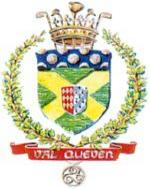 DU GOLF DE VAL QUEVENCOMPTE RENDU DE LA REUNION DU 15 NOVEMBRE 2021PRESENTS :   Raymond LE NAVENEC – J-François VILLETTE ––Dominique JAN - Rémi CAVAGNA -  Florian JOUAN - Pierre MOELLO - Stéphane THIOU - Quentin CALVEZ - Simon BIHANNIC -  Christian PAUL – Sébastien DUHAMEL -  Katia LE GUENNECEXCUSES : Laurent RITZ - Thierry NICOLLE -  Annie PAUL____________________________________________________________________________________________________ Point licences au 14/11/2021Une hausse du nombre de licenciés de l’ordre de 6.74 % à date vs 2020. A souligner le nombre de 21 reprises de licences (non licenciés en 2020) et 22 créations. On enregistre une évolution de 40 licenciés chez les hommes, quand le nombre de femmes est en baisse de 9 licenciées. Le bureau prend la décision de maintenir la cotisation association sportive pour les licences de la saison 2022 à 37 € (adulte), le formulaire d’adhésion sera disponible sur le site et à l’accueil du club house pour enregistrement à partir du 01/12/2021. Assemblée Générale La date de l’Assemblée Générale est fixée au Samedi 05 Février 2022, à la salle Robert Jégousse (idem AG du 03/07/2021). Chaque responsable de section préparera son support de présentation (powerpoint), à transmettre à Pierre Moello qui en assurera la centralisation. Championnat du Club Une nouvelle formule sur deux tours en format Grand Prix a été testée cette année, force est de constater que la participation n’a pas été à la hauteur des attentes (50 compétiteurs). Après discussion sur les diverses raisons qui ont motivé cette situation, il est décidé de lancer une réflexion sur les différentes formules de jeu pour l’année prochaine. Déménagement du Club House La commission de sécurité devrait passer pour conformité des installations le 06/12, le déménagement se ferait à la mi-décembre. A partir du 01/12, il n’y aura plus de possibilité de restauration, ni bar dans les algecos.  Calendrier prévisionnel Une dizaine de sponsors ont d’ores et déjà donné un accord de principe pour faire une compétition. Il est prématuré de diffuser les dates. En ce qui concerne les évènements sportifs, Val Quéven accueillera Championnat de Bretagne par équipes Grand Prix Mid AmateursGrand Prix de Val Quéven Trophée seniors Division seniors Le calendrier de ces différents évènements sera diffusé sur le site. Questions diverses Assemblée Générale ISP : Jean-François Villette est nommé référent pour  Val QuévenInauguration du Club House - 30 ans du club : à date le déroulement de l’inauguration avec le gestionnaire et les institutions n’est pas connue, l’Asso verra en concertation avec ces derniers s’il y a lieu d’associer les 30 ans du club. PROCHAINE REUNION LE LUNDI 10 JANVIER  A 18 H 30Hommes379Femmes 112Total491Dont jeunes55